Registration Form(Please complete this form and return it to bgurenci@baskent.edu.tr by 31 March 2013 as a Word attachment) Conference Registration FeesConference Bank Accounts(Please note that bank transfer costs must be borne by participants themselves)If you ited to use the iteret for your registratio fee paymets, the coutry / bak code is as follows: Swift Code: DENITRISXXXPlease note that Conference Registration Fees are non-refundable and include costs of full participation, conference package, coffee breaks, and conference shuttle service, but not the conference dinner. You need to pay your Conference Registration Fee and complete and return this Registration Form for your paper to be included in the Conference Program.CONTACT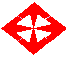 BAŞKENT UNIVERSITYFaculty of Science and LettersDepartment of American Culture and LiteratureInternational Henry James Conference09-10 May 2013SurameNameDepartment and InstitutionTitle Are you a graduate studet?Yes                                               NoCotact AddressE-mailPhoeFaxWill you be presetig a paper?Yes                                               No(If Yes, please write the title of your paper in the space provided below) ………………………………………………………….Would you like to chair a sessio?Yes                                               NoDo you require any technical equipment for your presentation? Yes                                               No(If Yes, please specify)………………………………………………………….Early Registration(by 31 March 2013)Late Registration(As of 01 April 2013)Regular80 Euros/100 USD/150 TRY120 Euros/150 USD/250 TRYGraduate Students40 Euros/50 USD/75 TRY60 Euros/75 USD/125 TRYCoferece Diner (Optioal)(Details to be announced later)                (Details to be announced later)                BakDenizbankBrachBaşkent Kurumsal   Branch Code: 3010ReceiverBaşkent UniversityEuro Accout796910-363IBAN: TR77 0013 4000 0007 9691 0000 88USD Accout796910-361IBAN: TR92 0013 4000 0007 9691 0000 12TRY Account796910-360IBAN: TR22 0013 4000 0007 9691 0000 11Dr. Berkem Gurenci SaglamDepartment of American Culture and LiteratureFaculty of Science and LettersBaskent UniversityBaglica Campus06810 Ankara, TurkeyE-mail: bgurenci@baskent.edu.tr